Publicado en BARCELONA el 25/09/2020 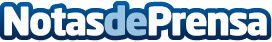 Schneider Electric lanza una nueva versión de eDesign para facilitar el diseño de cuadros eléctricos en pequeños negociosLa herramienta-web eDesign de Schneider Electric permite a los profesionales diseñar el cuadro eléctrico y ahorrar tiempo gracias a un diseño intuitivo, un flujo de trabajo lógico y una experiencia muy real. A través de eDesign, los usuarios pueden acceder a todos sus proyectos desde cualquier lugar y en cualquier momentoDatos de contacto:Noelia Iglesias935228612Nota de prensa publicada en: https://www.notasdeprensa.es/schneider-electric-lanza-una-nueva-version-de Categorias: Marketing Ecología Software Construcción y Materiales http://www.notasdeprensa.es